第６学年＜当初の年間指導計画例　55時間＞　　　　　＜再編成後の年間指導計画例　38時間＞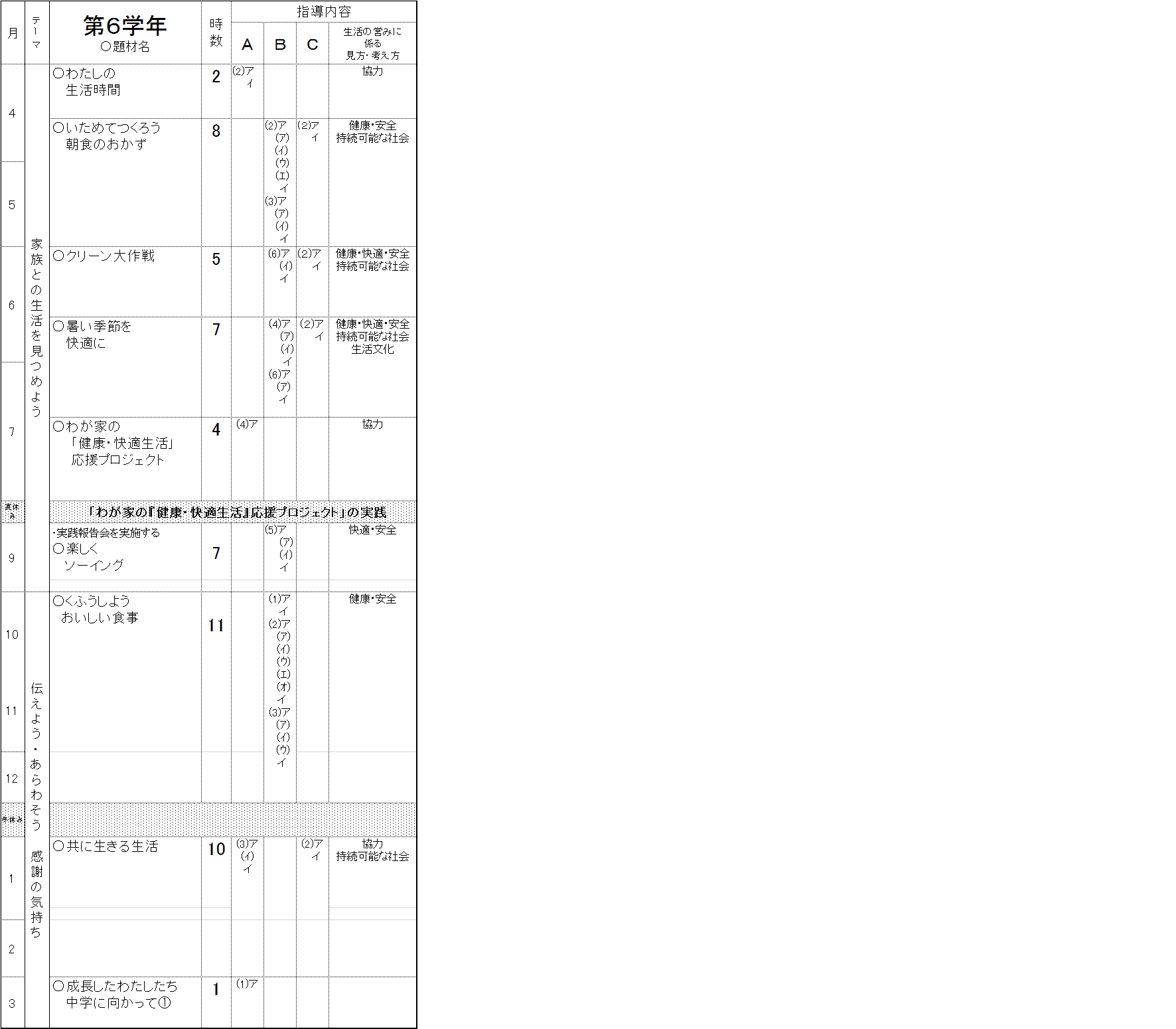 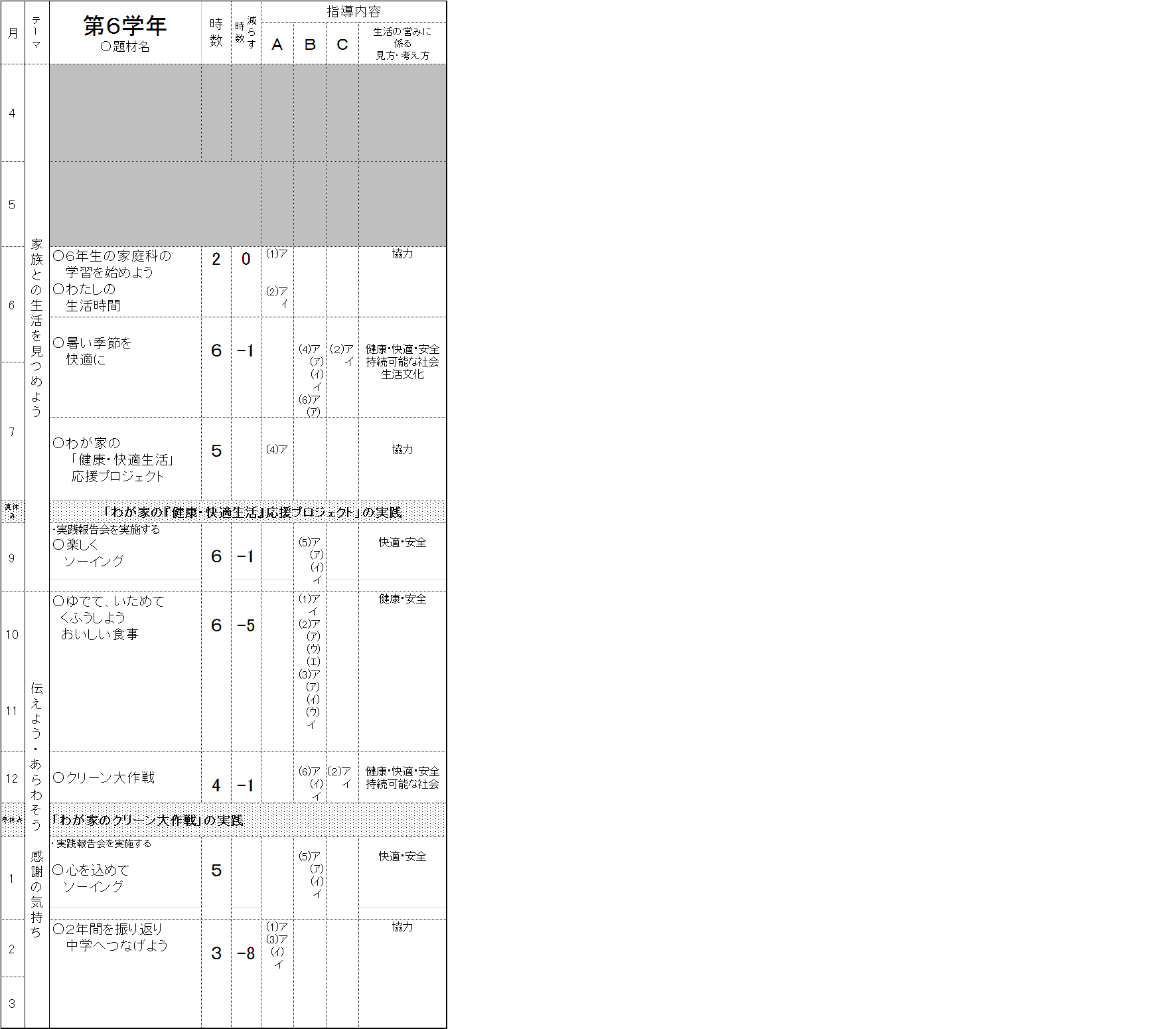 第５学年＜当初の年間指導計画例　60時間＞　＜再編成後の年間指導計画例　42時間＞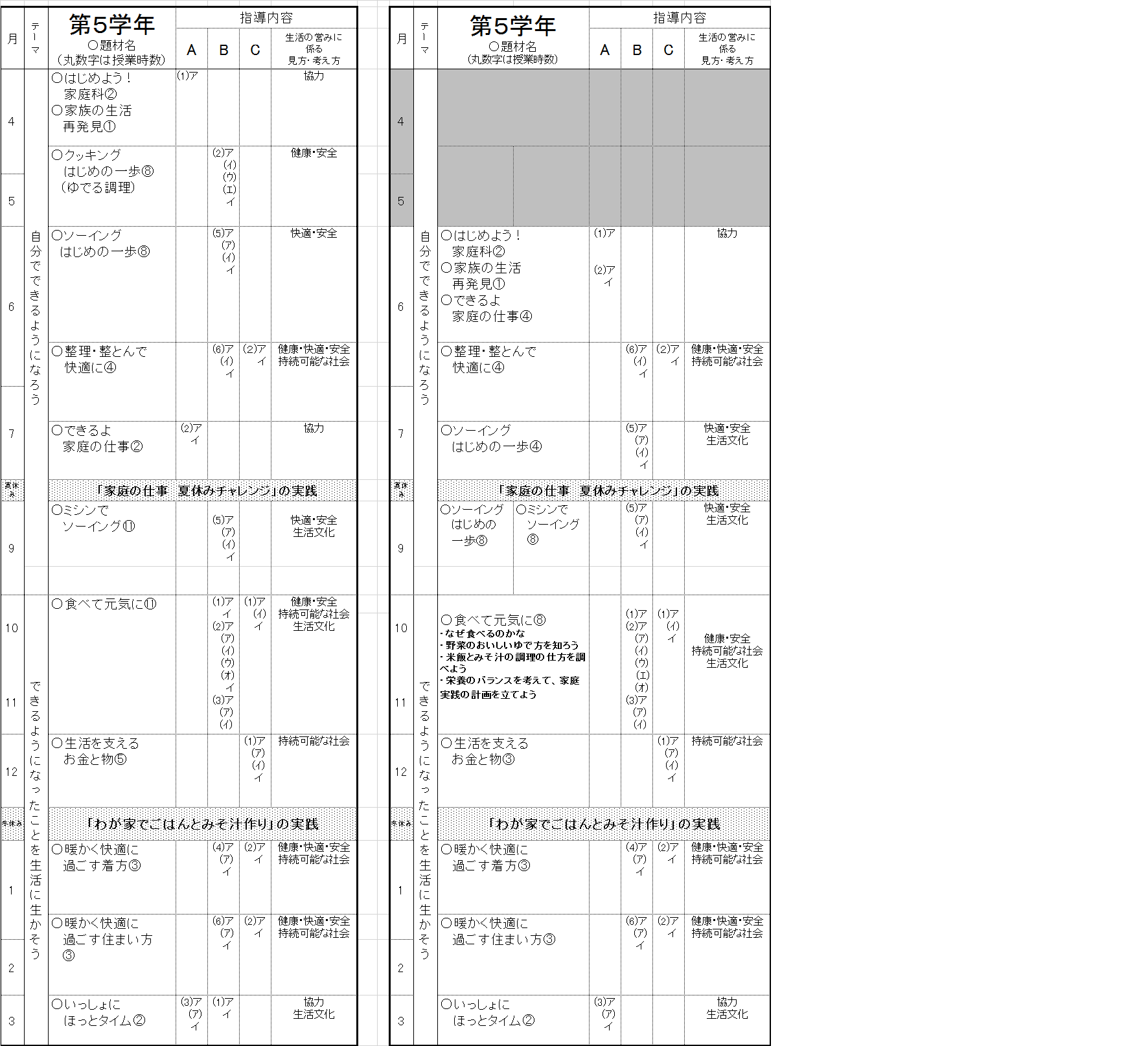 